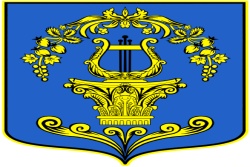 СОВЕТ ДЕПУТАТОВ МУНИЦИПАЛЬНОГО ОБРАЗОВАНИЯТАИЦКОЕ ГОРОДСКОЕ ПОСЕЛЕНИЕГАТЧИНСКОГО МУНИЦИПАЛЬНОГО РАЙОНА ЛЕНИНГРАДСКОЙ ОБЛАСТИРЕШЕНИЕОт      29   июня   2020 года               	                                           №  61Об утверждении схемы газоснабжения природным газом деревня Малая Ивановка Гатчинского района Ленинградской области          В целях организации газоснабжения природным газом деревни Малая Ивановка Гатчинского района Ленинградской области, в соответствии с Федеральными законами №69-ФЗ от 31.03.1999 «О газоснабжении в Российской Федерации», №131-ФЗ от 06.10.2003 «Об общих принципах организации местного самоуправления в Российской Федерации», руководствуясь уставом МО,  совет депутатов МО Таицкое городское  поселениеРЕШИЛ:Утвердить схему газоснабжения природным газом деревни Малая Ивановка Гатчинского района Ленинградской области согласно Приложению 1.Настоящее решение вступает в силу после опубликования и подлежит размещению на официальном сайте администрации муниципального образования Таицкое городское поселение Гатчинского муниципального района Ленинградской области.Контроль за исполнением настоящего решения возложить на главу администрации муниципального образования Таицкое городское поселение Гатчинского муниципального района Ленинградской области. Глава муниципального образования				    Т.П. Павлова